Памятка по материалам мастер-класса«Особенности работы по звуковой культуре речи в разных возрастных группах» Подготовила:     Буданова Александра Александровна, учитель-логопед высшей квалификационной категории,
МБДОУ ДС № 50 «Теремок», г. Озёрск, Челябинская областьПедагогический словарик:Артикуляционная гимнастика – это совокупность специальных упражнений, направленных на укрепление мышц артикуляционного аппарата, развитие силы, подвижности и дифференцированности движений органов, участвующих в речевом процессе.       Слуховое внимание – это умение услышать звук, соотнести его с источником и местом подачи.         Речевой слух –  способность к слуховому вниманию и восприятию слов, а также к различению разных качеств речи (тембр, средства выразительности).        Фонематический слух – слух, основанный на способности выделять и распознавать звуки речи по их отношению к звуковым эталонам - фонемам, умение различать близкие по звучанию фонемы.      Фонематическое восприятие – способность к восприятию звуковой речи, фонем, умение различать звуки речи и их последовательность в словах. Это и есть анализ и синтез слова, дифференциация звуков.Языковой анализ - владение основными понятиями: «звук», «слог», «слово», «предложение»Рекомендации по проведению артикуляционной гимнастики.При отборе упражнений надо учитывать возраст, задачи по ЗКР, идти от простых упражнений к более сложным.Проводить артикуляционную гимнастику нужно ежедневно, чтобы вырабатываемые у детей навыки закреплялись.Лучше заниматься 2-4 раза в день по 3-5 минут. Не следует предлагать детям более 2-3 упражнений, каждое выполняется 5-7 раз. Комплекс подбирается, примерно на 1 месяц. В комплекс входит 5 упражнений (2-3 статических, 2-3 динамических).Сначала упражнения надо выполнять медленно, перед зеркалом, т. к. ребёнку необходим зрительный контроль. После того, как дети освоят артикуляционную позу зеркало можно убрать. Полезно задавать вопросы: Что делают губы?  Что делает язык?  Где он находится?Затем темп упражнений можно увеличить и выполнять под счет. Но при этом следите за тем, чтобы упражнения выполнялись точно и правильно, иначе занятия не имеют смысла.Знакомство с артикуляционным упражнением желательно начинать  с небольшой сюжетной зарисовки. Затем предлагаем детям выполнить упражнение (обязательно с визуальным контролем). После этого педагог показывает картинку, изображающую это упражнение и называет его. Дети выполняют новое упражнение ещё раз, но уже по картинке.Обязательно отрабатывать артикуляционные упражнения индивидуально с детьми, у которых не получается выполнять упражнения.«Сказка о веселом язычке»Язык в ротике живет.Никогда не устает.Очень любит чистотуВ домике своем, во рту.Чисто моет зубы – двери («Чистим зубки»)Двери шире открываетСвежий воздух он впускает («Окошко»)Любит язычок зарядкой заниматься.Ловко сделал мостикВниз запрятал хвостик («Горочка»)Язычок чуть-чуть усталОн спокойно полежал.Упражнения на свистящие звуки: «Улыбка», «Горочка», «Чищу зубки» Упражнения на шипящие  звуки: «Вкусное варенье», «Хоботок»,  «Маляр»  Упражнения на сонорные звуки: «Лошадка», «Маляр», «Дятел» 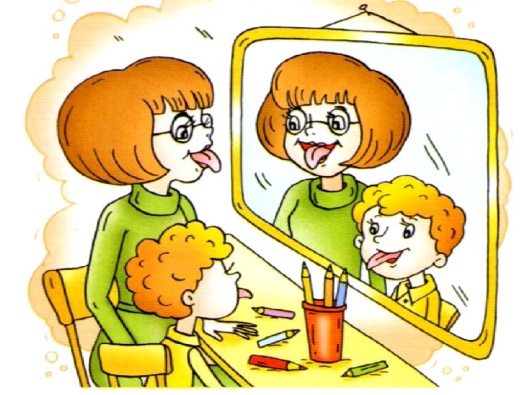 Возрастная группаЗвуки Артикуляционные упражнениямладшая группа(3-4 года)АКормление птенцов», «Окошко»младшая группа(3-4 года)У«Дудочка», «Слоник» («Хоботок»)младшая группа(3-4 года)И«Улыбка», «Заборчик»; «Улыбка» - «Трубочка»младшая группа(3-4 года)О«Бублик» («Рупор»); «Заборчик»-«Бублик»; «Улыбка»-«Хоботок»младшая группа(3-4 года)Э«Овальчик»младшая группа(3-4 года)Б, П«Пошлепаем губами»младшая группа(3-4 года)М«Сжали губы», «Рыбки разговаривают»младшая группа(3-4 года)В,Ф«Покусывание и почесывание нижней губы»младшая группа(3-4 года)С,З,Ц«Улыбка», «Горочка», «Блинчик», «Чищу зубы», «Иголочка»Средняя группа(4-5 лет)Для губ«Улыбка», «Трубочка», «Хоботок», «Заборчик»Средняя группа(4-5 лет)Ш,Ж,Ч,Щ«Чашечка», «Вкусное варенье», «Грибок», «Гармошка»Старшая группа(5-6 лет)Л«Накажу непослушный язычок», «Вкусное варенье», «Индюк», «Качели»Старшая группа(5-6 лет)Р«Маляр», «Барабанщик», «Лошадка», «Ступеньки»Подготовительная к школе группа(6-7 лет)Отработка артикуляционных упражнений по проблемным звукам.Отработка артикуляционных упражнений по проблемным звукам.